EUROPEAN LANGUAGES DAY26TH SEPTEMBER 2015COUNTRY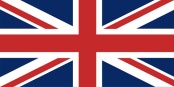 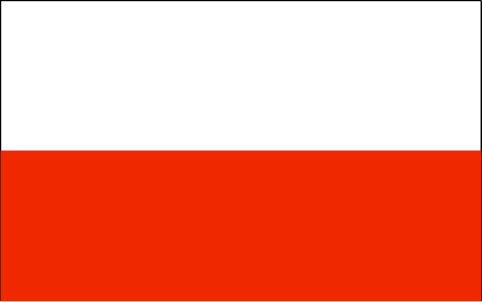 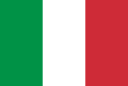 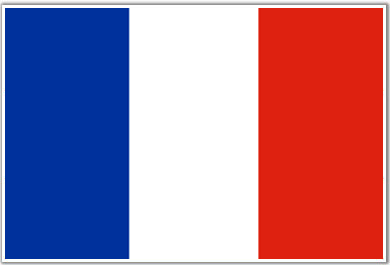 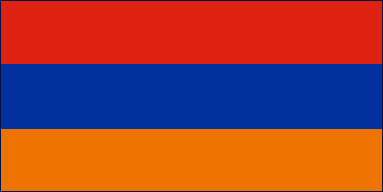 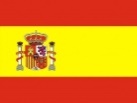 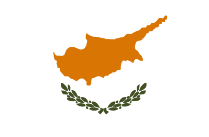 LANGUAGEEnglishPolishItalianFrenchArmenianSpanishGreekGood morningDzień dobryBuongiornoBonjour.Բարի առավոտ-Bari aravotBuenos dias.ΚαλημέραHow are you?Jak się masz?Come stai?Comment vas-tu ?Ինչպես ես-inchpes es?¿Cómo estás?Πως είσαι?I'm fine.Mam się dobrze.Sto bene.Je vais bien.Լավ եմ- lav emEstoy bienΕίμαι καλά.What's your name?Jak masz na imię?Come ti chiami?Comment t'appelles-tu ?Ինչ է քո անունը-inch e qo ¿Cómo te llamas?Πως σε λένε?My name is...Mam na imię...Mi chiamo...Je m'appelle...Իմ անունը-im anunyMe llamo...Με λένε…Where are you from?Skąd jesteś?Da dove vieni?D'où viens-tu ?Որտեղից ես-vorteghits es?¿De dónde eres?Από που είσαι?Do you speak English?Czy mówisz po angielsku?Parli inglese?Parles-tu anglais ?Անգլերեն խոսում ես-angleren khosum es?¿Hablas inglés?Μιλάς αγγλικά? a catkotun gattoun chatկատու-katuun gatoμια γάταa dogpiesun caneun chienշուն-shunun perroένας σκύλοςa teachernauczycielun insegnanteun professeurուսուցիչ-usutsichun profesorένας δάσκαλοςa schoolszkołauna scuolaune écoleդպրոց-dprotsla escuelaτο σχολείοan applejabłkouna melaune pommeխնձոր-khndzoruna manzanaένα μήλοGoodbye.do widzeniaarrivederci, ciaoAu revoir.հաջողություն-hajoghutyunAdiósΑντίο